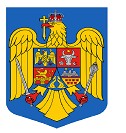                     MINISTERUL SĂNĂTĂŢII                                      DIRECȚIA DE SĂNĂTATE PUBLICĂ                    A JUDEȚULUI BUZĂUStr. G-ral GRIGORE BAȘTAN, Nr. 3, Operator date: 34133Tel: (0238)725690/1, (0238)721901, Fax (0238)721539,E-mail : medprev@dspbz.ro; direconomic@dspbz.roCod fiscal 11287265 RAPORT PRIVIND CALITATEA APEI IN JUDETUL BUZAUAPROVIZIONAREA CU APA POTABILA A POPULATIEI LA NIVELUL JUDETULUI BUZAU IN ANUL 2021Protejarea sănătăţii populatiei şi prevenirea îmbolnăvirilor asociate factorilor de risc din mediul comunitar se realizeaza in conformitate cu legislatia sanitara a tarii noastre, ce este armonizată cu legislatia europeană, respectiv : -   	Legea nr. 458 / 2002 privind calitatea apei potabile, republicata, cu modificarile si completarile ulterioare ; -  H.G. nr. 974 / 2004 pentru aprobarea Normelor de supraveghere, inspecţie sanitară şi monitorizare a calităţii apei potabile şi a Procedurii de autorizare sanitară a producţiei şi distribuţiei apei potabile, cu modificarile si completarile ulterioare ;-   H.G. nr.  930 / 2005 pentru aprobarea Normelor speciale privind caracterul şi mărimea zonelor de protecţie sanitară şi hidrogeologică ; -   Ordinul Ministerului Sanatatii nr.  119 / 2014 pentru aprobarea Normelor de igienă şi sănătate publică privind mediul de viaţă al populaţiei, cu modificarile si completarile ulterioare.	Aprovizionarea cu apa a populatiei din judetul Buzau se face prin : 6 zone mari de aprovizionare cu apa potabila, astfel :Buzau cu 4 surse de apa, care capteaza apa prin foraje de mare adancime, astfel :Crang care alimenteaza cartierele Micro XIV, Micro XII, Titulescu siB-dul Nicolae Balcescu cu un numar de 51.646 consumatoriSud (Dragaica) care alimenteaza cartierele Posta, Bariera Brailei, zona Unirii, si zona Garii cu un numar de 20.215 consumatoriZahar (Zona Industriala)   care alimenteaza cartierele Micro V, Brosteni, Dorobanti, Mihai Viteazu, zonele Centru si Hasdeu cu un numar de 45.977 consumatoriEst (Parcul Tineretului) care alimenteaza cartierele Micro III, Obor si Episcopiei cu un numar de 5.424 consumatori.- 	Rm. Sarat cu 1 sursa de apa - cu foraje de mare profunzime din Sursa Voetin, care aprovizioneaza Municipiul Ramnicu Sarat,  cu un numar de 35.132 consumatori  ;- 	Nehoiu - Siriu cu 1 sursa de apa de suprafata captata din Lacul de acumulare Siriu, iar ca teritoriu de distributie sunt  Comuna Siriu si Orasul Nehoiu, cu un numar de 7.365 consumatori. In aceste 6 zone mari de aprovizionare cu apa potabila  sunt 165.759 consumatori, din totalul de 188.968 locuitori ai zonelor respective.b) 	129 zone mici de aprovizionare cu apa potabila care cuprind : -   	orasul Patarlagele cu un numar de 6.892 consumatori; -  	orasul Pogoanele cu un numar de 2.709 consumatori ;   -    	comunele  judetului cu un numar de 133.989 consumatori. In aceste 129 zone mici de aprovizionare cu apa potabila  sunt 143.590 consumatori, din totalul de 164.420 locuitori ai zonelor respective. c) 	fantani ;d) 	instalatii proprii.	La nivelul judetului Buzau, in mediul rural exista 153 instalatii centrale, iar in mediul urban, exista 8 instalatii centrale, astfel : in Municipiul  Buzau - 4 instalatii centrale ;in Municipiul Rm. Sarat - 1 instalatie centrala ; in Nehoiu - 1 instalatie centrala ;in  Patarlagele -1 instalatie centrala ;in Pogoanele - 1 instalatie centrala.La nivelul judetului Buzau exista un operator regional de apa potabila, respectiv Compania de Apa Buzau, care administreaza cele 8 instalatii centrale din mediul urban, precum si  44 instalatii centrale din mediul rural. Celelalte 85 instalatii centrale din mediul rural sunt administrate fie de catre unitatile administrativ teritoriale,  fie de catre servicii publice de apa ale consiliilor locale. Numarul total de consumatori racordati la toate sistemele publice mari si mici de alimentare cu apa   este de   295.458,  din care :161.469 consumatori sunt racordati in sistem centralizat din mediul urban133.989 consumatori sunt racordati in sistemul public din mediul rural.In anul 2021, in judetul Buzau, 14 comune nu au instalatii centrale de aprovizionare cu apa a populatiei (Amaru, Braesti,  Buda,  C.A. Rosetti, Florica, Largu, Margaritesti, Mihailesti, Odaile, Racoviteni, Rusetu, Scutelnici, Tintesti,  Ziduri), iar un numar de 68 comune au instalatii centrale, unele dintre ele avand mai multe surse de apa. In prezent sunt 74 instalatii centrale care distribuie populatiei apa cu toti parametrii conformi si au autorizatii sanitare de functionare vizate la zi.Conform legislatiei sanitare in vigoare,  Directia de Sanatate Publica Buzau a inaintat unitatilor administrativ teritoriale in cauza notificari cu privire la obligativitatea acestora de a lua toate masurile necesare pentru asigurarea calitatii apei precum si de avertizare a populatiei prin afisare,  la loc vizibil si protejat,  conform analizelor efectuate de catre D.S.P., a inscrierii ”apa potabila” sau  “apa nu este buna de baut.” In vederea autorizarii sanitare, fiecare producator si distribuitor de apa potabila are obligatia monitorizarii calitatii apei potabile si de a asigura conformarea acesteia la parametrii de calitate.  Monitorizarea calitatii apei potabile se face in baza unui contract de prestari servicii incheiat cu un laborator acreditat de Ministerul Sanatatii.La nivelul judetului exista si instalatii proprii care apartin unor societati cu profil alimentar, care trebuie sa faca dovada ca folosesc apa potabila in procesul de productie, dar si pentru a fi consumata de catre angajati.Din fantanile publice din judet au fost recoltate si analizate chimic / microbiologic un număr de 69 probe din care 25 au fost necorespunzatoare la parametrii amoniu, nitriti, nitrati, bacili coli, Escherichia coli, enterococi. Riscul sanitar reprezentat de consumul apei cu amoniu, nitriti, nitrati peste limitele maxime admise este aparitia de intoxicatii acute grave la copiii din grupa de varsta 0 - 3 ani  si afectarea starii de sanatate a populatiei cu boli cronice, la care exista riscul sa apara « boala apei » manifestata prin: greturi, varsaturi, dureri de cap (cefalee), ameteli, anemie.  Acest risc a fost comunicat de catre D.S.P. Buzau atat primariilor, cat si populatiei din tot judetul prin intermediul medicilor de familie. Având in vedere riscul sanitar reprezentat de consumul de apă nepotabilă, D.S.P. Buzau a trimis primăriilor adrese oficiale , in care, pe lângă recomandările de urgenţă, s-a făcut şi recomandarea de construire, amenajare, asigurarea perimetrelor de protectie sanitara si intretinerea corespunzătoare a fântânilor de pe domeniul public in vederea aprovizionării cu apă potabilă a populaţiei.  S-au desfasurat acţiuni de informare a unitatilor administrativ teritoriale  cu privire la necesitatea de a înlocui aprovizionarea populaţiei cu apă de băut din fantani, cu arondarea la instalaţii centrale, autorizate si supravegheate sanitar. O activitate importantă la nivelul D.S.P. o reprezinta informarea factorilor de decizie referitor la conditiile care determina intoxicatia acuta cu nitriti generata de apa de fântână. In anul 2021 nu s-au inregistrat  cazuri de intoxicatie acuta cu nitriti. D.S.P. Buzau a realizat activitatile si actiunile urmatoare in anul 2021 pana in prezent: 	- evaluarea surselor de apa, a zonelor de captare a sursei de apa, a aductiunilor, inmagazinarii, dotarilor, circuitelor, treptelor de tratare si retelei de distributie a apei, a conditiilor igienico-sanitare din tot perimetrul obiectivului, in vederea autorizarii sanitare a statiilor de apa; 	- derularea procedurii de eliberare a autorizatiilor sanitare de functionare, la solicitarea producatorilor si distribuitorilor de apa potabila prin sistemele publice;		- prelevarea de probe de apa de catre specialistii DSP in cadrul monitorizării de audit a calitatii apei potabile distribuita populatiei din judetul Buzau;	- avizarea si supravegherea de catre DSP a monitorizării de control intocmita de producătorii de apă potabilă, cu analizarea apei la un  laborator acreditat de Ministerul Sanatatii;	- interpretarea buletinelor de analiză şi corelarea rezultatelor cu morbiditatea ce poate avea ca factor etiologic sau favorizant apa de băut;	- supravegherea fântânilor publice  din judeţ incluse in circuitul apei potabile, conform prevederilor H.G. nr.  974/2004 actualizata, prin analize chimice si microbiologice, urmate de interpretarea rezultatelor si comunicarea masurilor ce se impun a fi luate pentru prevenirea imbolnavirii consumatorilor de apa din sursele respective; 	- supravegherea sanitară permanenta a producerii şi distribuţiei de apă potabilă este activitatea principala a Serviciului de Evaluare a Factorilor de Risc din Mediul Comunitar pentru a fi evitata aparitia imbolnavirilor hidrice. Mentionam ca nu s-au inregistrat epidemii hidrice in anul 2021.	Activitatea de preventie a DSP a inclus in anul 2021, ca in fiecare an,  comunicarea prin adresa scrisa catre primarii, a masurilor care trebuie luate pentru populatia afectata, conform legislatiei sanitare in vigoare, in cazul aparitiei de calamitati naturale -  inundatii, cutremur, alunecari de teren, seceta, astfel:- sa asigure populatiei din zonele calamitate, apa pentru consum, in cantitate minima de 5 litri /o persoana/ 24 ore, astfel: apa imbuteliata sau apa transportata cu cisterna destinata exclusiv acestui scop, dintr-o sursa sigura de apa potabila, recomadata, verificata si analizata inaintea fiecarui transport, de catre specialistii DSP si sa utilizeze pentru spalarea si prepararea alimentelor, apa fiarta si racita;- in caz de inundatii, sa informeze populatia  prin inscriptionare la loc vizibil, referitor la interzicerea consumului de apa din fantanile inundate; - dupa golirea fantanilor, sa se faca  igienizarea acestora, dezinfectia cu clor, recoltarea de probe de apa pentru analize de laborator la DSP;- respectarea recomandarilor primite de la DSP dupa interpretarea buletinelor de analiza a apei.In  anul 2021, in cadrul actiunii tematice de control privind calitatea apei potabile distribuita populatie din mediul  rural, au fost efectuate un numar de 56 de controale la producatori si distribuitori.     	Principalele neconformitati constatate au fost:	-   lipsa autorizatiei sanitare de functionare pentru sistemele de aprovizionare cu apa    potabila;-  neintocmirea de către producătorii şi distribuitorii de apă din sistemul public a regulamentului de exploatare, funcţionare şi întreţinere a instalaţiilor centrale de aprovizionare cu apă pentru consum uman, precum şi nerespectarea prevederilor cu caracter sanitar stabilite prin acest regulament;- neasigurarea in permanenta a dezinfectantului pentru dezinfectia apei si neefectuarea acestei operatiunii de dezinfectie finala;-  darea în consum public ca apă pentru consum uman a apei care nu corespunde condiţiilor de potabilitate prevăzute în reglementările legale în vigoare ;-  neasigurarea la toate sistemele a tehnologiei de tratare apei astfel incat sa se asigure timpul de contact intre apa si substanta dezinfectanta de min 30 min ( fara bazin de inmagazinare, dezinfectia direct in retea );- utilizarea de echipamente / materiale care vin in contact cu apa potabila fara a detine   avize / notificari in acest sens;-   neasigurarea menţinerii stării de curăţenie pe întreg  terenul din zona de protecţie   sanitară;-   neasigurarea perimetrului de protectie sanitara;-   neefectuarea controlului medical periodic de catre personalul care deserveste unitatea;-   neinscrierea personalului la cursurile Notiuni fundamentale de igiena;-   nu se realizeaza monitorizarea procesului de tratare.	     	  Cu ocazia acestei actiuni tematice au fost recoltate si analizate din punct de vedere microbiologic, in cadrul Laboratorului de Diagnostic si Investigatie in Sanatate Publica Buzau, laborator acreditat RENAR, un numar de 77 probe, din care 46 neconforme din punct de vedere fizico - chimic si 21 neconforme din punct de vedere microbiologic.        	 Pentru neconformitatile constatate  au fost aplicate 29 sanctiuni, din care 3 avertismente si 26 amenzi contraventionale, in cuantum de 152.000 lei si au fost stabilite termene de remediere.DIRECTOR EXECUTIV,JR. UNGUREANU CRISTINA